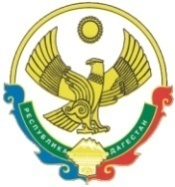 РЕСПУБЛИКА  ДАГЕСТАНСОБРАНИЕ   ДЕПУТАТОВГОРОДСКОГО ОКРУГА «ГОРОД КАСПИЙСК»368300, РД, г. Каспийск, ул. Орджоникидзе, 12, тел. 8 (246) 5-12-88, факс 8 (246) 5-12-88 сайт: kasp.info@yandex.ru.	19 февраля  2018  годаРЕШЕНИЕ № 13225-ой очередной сессии Собраниядепутатов городского округа «город Каспийск»шестого созыва«Об утверждении Положения о порядкеорганизации и осуществлениятерриториального общественного самоуправленияв городском округе  «город Каспийск»В соответствии со статьей 27 Федерального закона от 6 октября 2003 года № 131-ФЗ «Об общих принципах организации местного самоуправления в Российской Федерации» и статьей 21Уставагородского округа «город Каспийск»,Собрание депутатов городского округа «город Каспийск»РЕШАЕТ:1. Утвердить прилагаемое Положение о порядке организации и осуществления территориального общественного самоуправления в городском округе«город Каспийск».2. Опубликовать настоящее Решение в газете «Трудовой Каспийск» и разместить на официальном сайте городского округа «город Каспийск» в сети «Интернет».3.Контроль за исполнением настоящего решения возложить на Постоянную комиссию по законности, местному самоуправлению, общественной безопасности и транспорту.4. Настоящее Решение вступает в силу со дня его официального опубликования.Глава городского округа «город Каспийск»                                                                            М.С.АбдулаевПредседатель Собрания депутатов	городского округа «город Каспийск»                                    А.Д.Джаватов